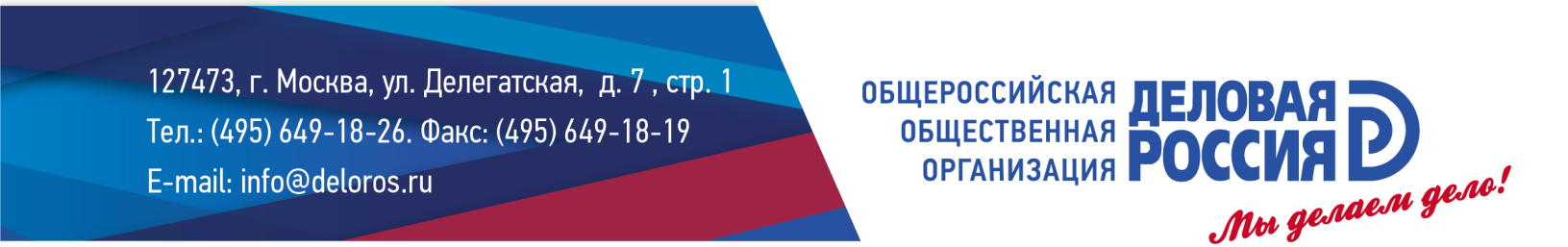 ПРОЕКТПрограмма Конференции«Участие регионального бизнеса в закупках компаний с государственным участием»3 апреля 2018,  г. Уфа9:00-10:00Регистрация участников10:00Открытие Конференции Членом Координационного совета «Деловой России», председателем Комитета по развитию ГЧП и взаимодействия бизнеса и госкомпаний Фахретдиновым Сергеем Баяновичем10:10Приветственное слово Министра промышленности и инновационной политики Республики Башкортостан Карпухина Алексея Ивановича10:20Приветственное слово Председателя Государственного комитета Республики Башкортостан по предпринимательству и туризму Гилязитдинова Вячеслава Африковича10:30Приветственное слово Председателя Комиссии Общественной палаты Российской Федерации по общественному контролю и взаимодействию с общественными советами Гриба Владислава Валерьевича10:40Приветственное слово Председателя регионального отделения «Деловой России» в Республике Башкортостан Зубаирова Айдара Сабировича10:50Презентация руководителя Дирекции информационного и методического содействия организации закупок у субъектов МСП АО «Корпорация «МСП»  Власовой Натальи Юрьевны 11:10Презентация Генерального директора АО «Региональная лизинговая компания Республики Башкортостан» Асадуллина Азамата Рубеновича11:30Обсуждение презентаций, ответы на вопросы12:00- 12:45Кофе-брейк12:45Начало второй части КонференцииДоклады представителей компаний с государственным участием о возможностях участия регионального малого и среднего бизнеса в закупках13:00Представитель АО «Транснефть – Урал»13:20Представитель ООО «Газпром межрегионгаз Уфа»13:40Представитель АО «Башкиравтодор»14:00Представитель Куйбышевской железной дороги ОАО «РЖД»14:20Представитель АО «Салаватский химический завод»14:40Обсуждение докладов, ответы на вопросы15:00Закрытие Конференции. 